Аграмаковская сельская библиотека вручает родственникам ветеранов ВОВ  1941-1945 г.г. книги «Они вернулись с Победой»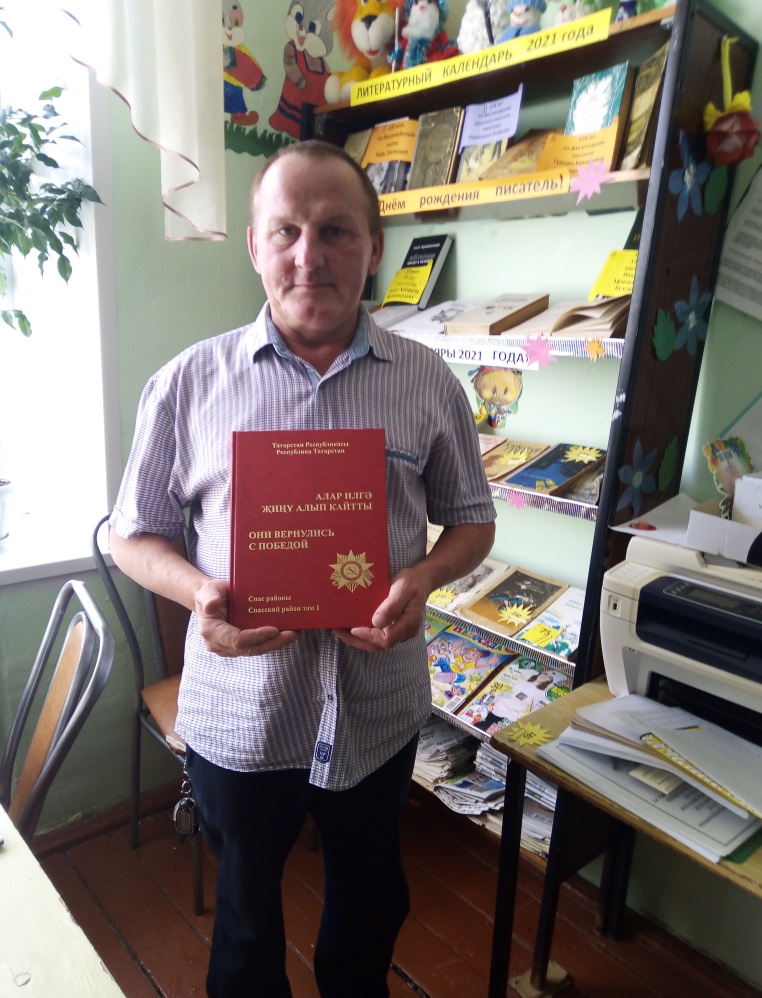 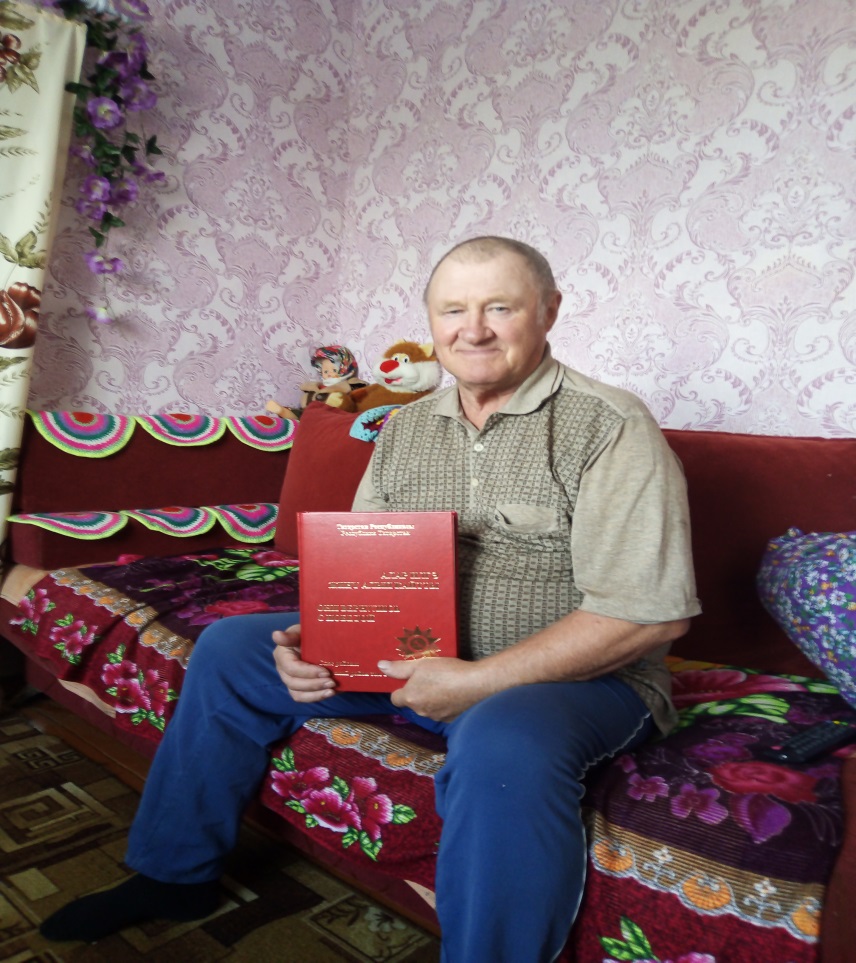 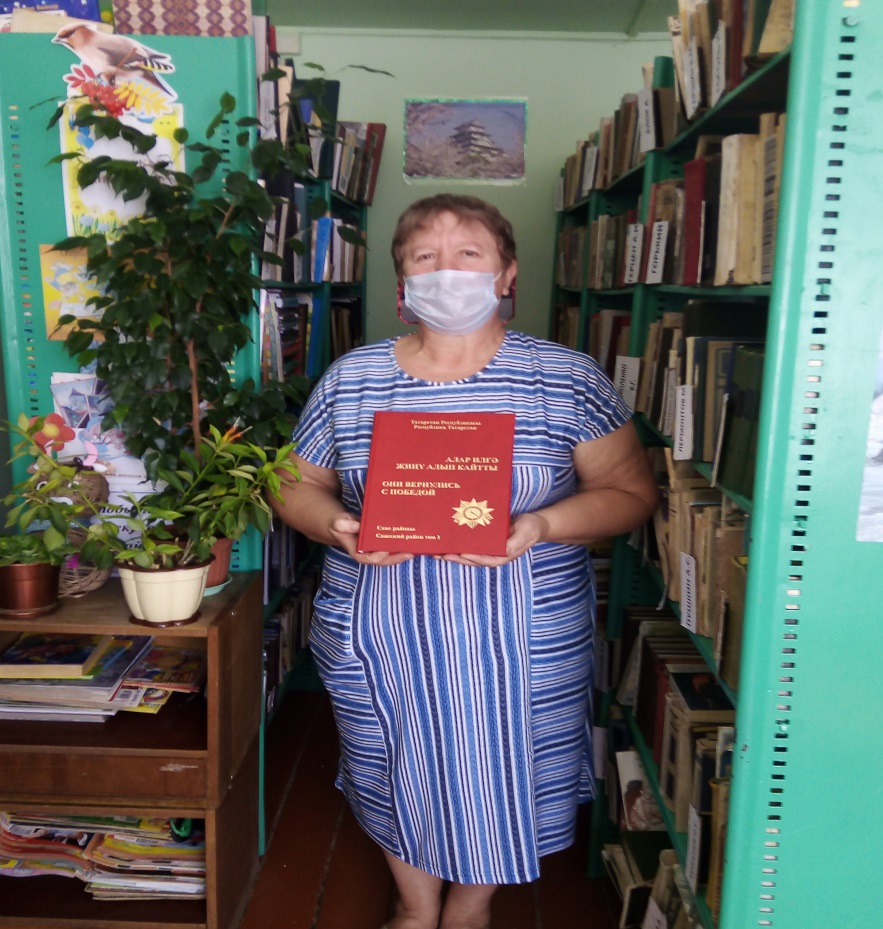 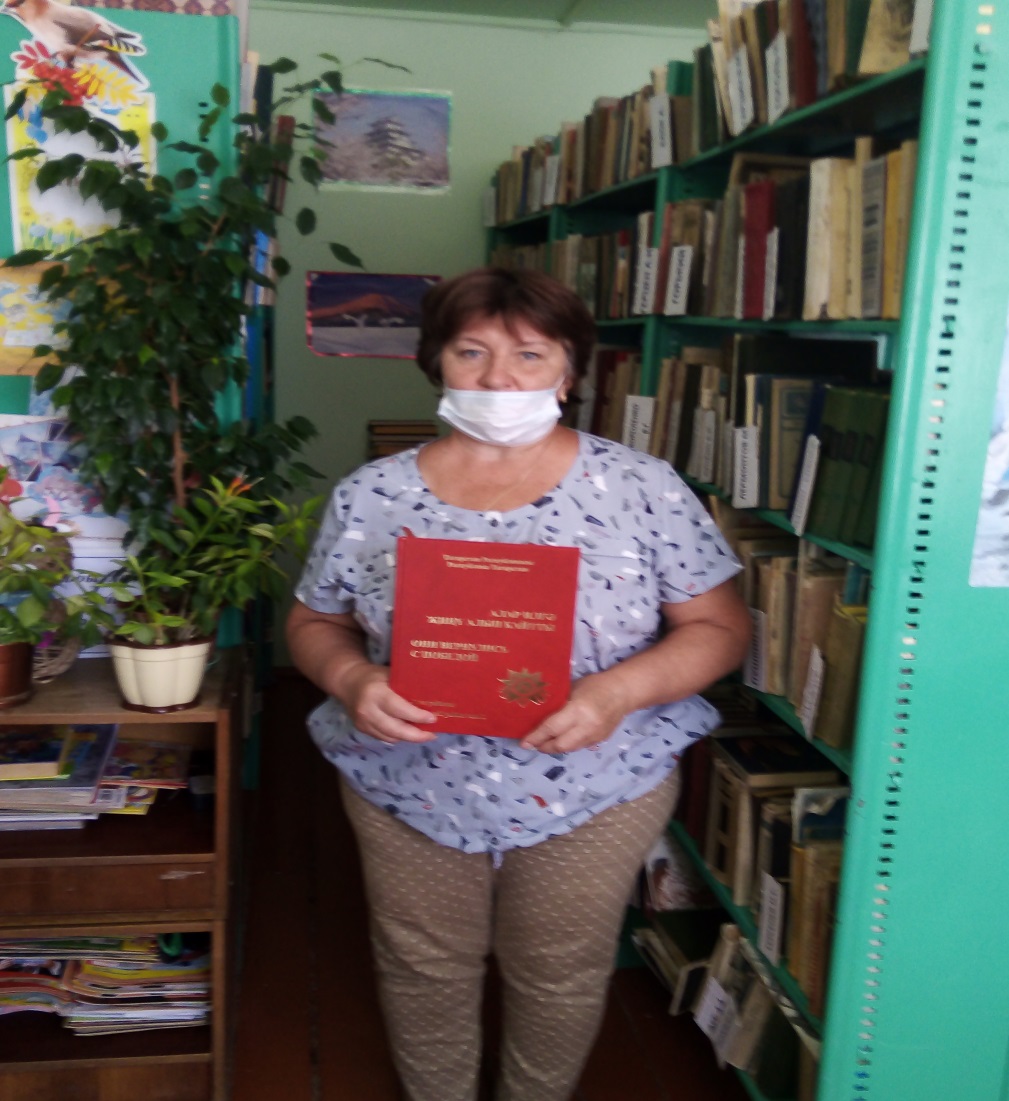 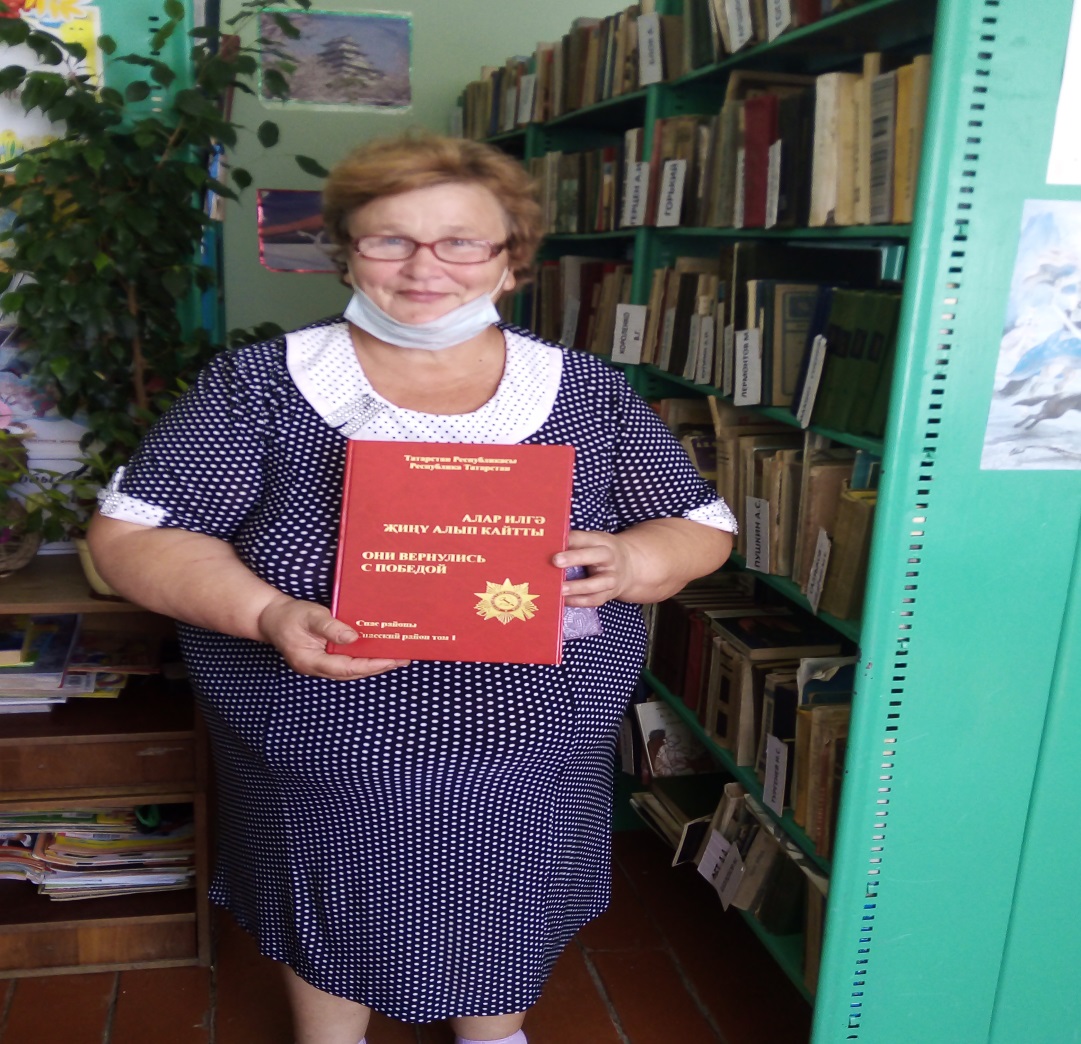 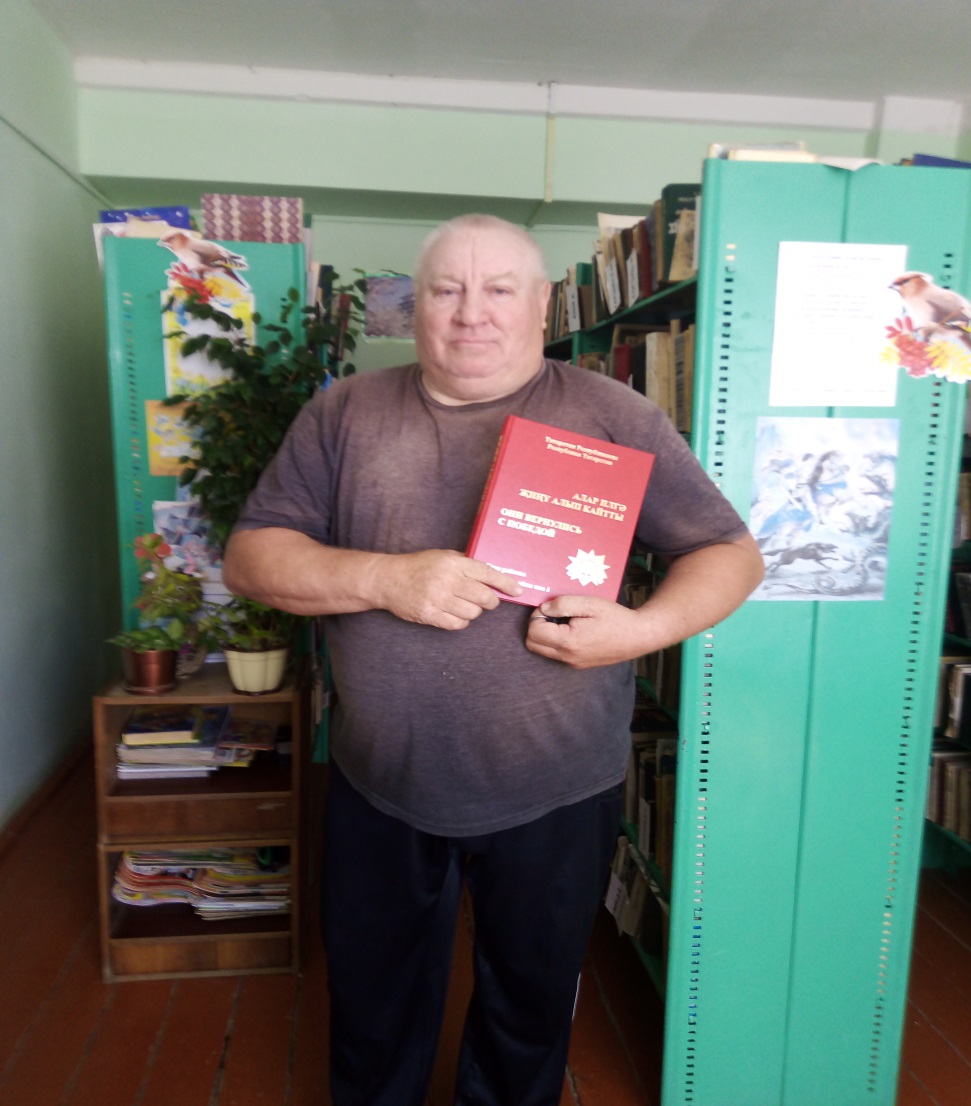 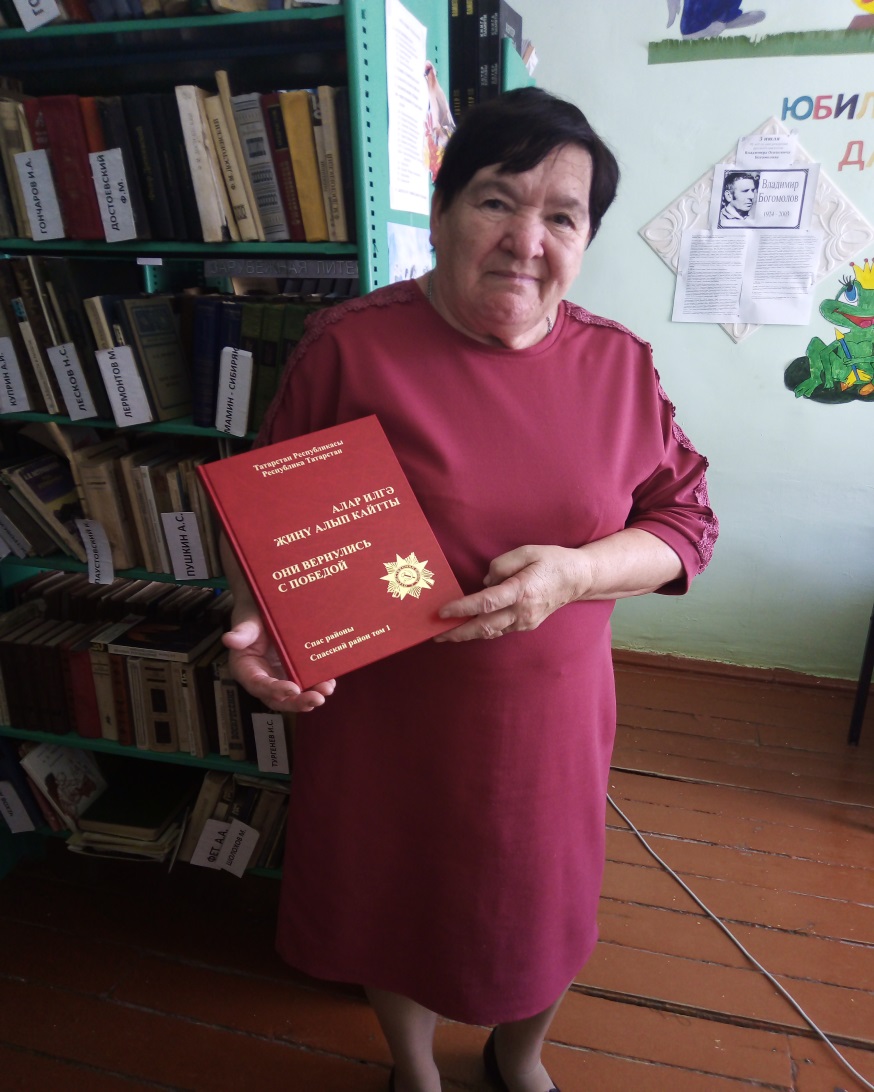 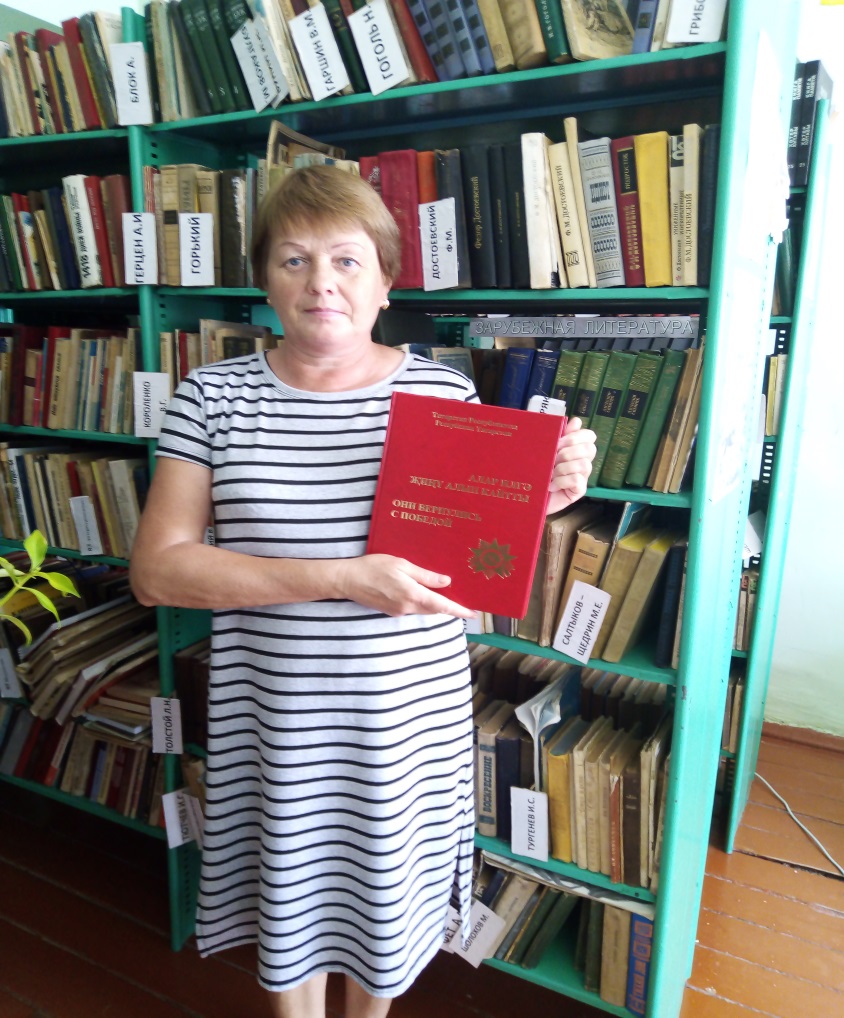 